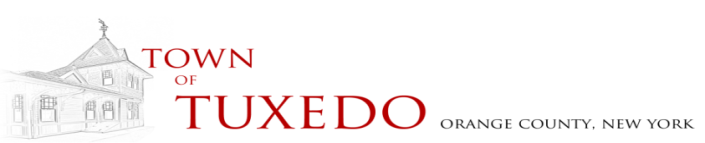 TO RECEIVE IMPORTANT TOWN INFORMATION AND MEETING DATES PLEASE SIGN UP TO RECEIVE EMAILS WITH THE TOWN CLERK AT TOWNCLERK@TUXEDOGOV.ORGOR CALL 351-4411 EXT. #4AGENDAWEDNESDAY, OCTOBER 7, 2020 6:00 pmTOWN OF TUXEDOVIA WEBEX Click on the Webex Icon at the top of the Tuxedogov.org webpage or dial in 1-408-418-9388 Access Code 796 956 205Call to OrderPledge of AllegianceTown Supervisor/Town Board UpdateAcknowledgment of the Town Clerks RetirementPublic Comments on Agenda ItemsAGENDA ITEMS:1.Zoning WorkshopAny other Business as may come before the Board after this Agenda is postedAdjournment